ИТОГОВЫЙ  ПРОТОКОЛ II этапа V традиционных детско-юношеских соревнований по лыжным гонкамна Кубок филиала «Кольский» ОАО «ТГК-1»22 февраля 2015 г. 							Характер трассы: пересеченнаяг. Апатиты, лыжные трассы УСЦ «Атлет»	 			Состояние лыжни: удовлетворительноеНачало соревнований: 12.00 						Температура воздуха: 0  градусовОкончание соревнований: 15.00					Ветер: -КОМАНДНЫЙ СПРИНТ, СТИЛЬ СВОБОДНЫЙПодготовительная группа девочки 2003 г.р. и младше,    дистанция 500 м * 6,    старт в 12.00Команда: Апатиты-2Команда: Апатиты-1Команда: Кольский р-н-1Команда: Ловозерский р-н-1Команда: Апатиты-3Команда: Кольский р-н-2Подготовительная группа мальчики 2003 г.р. и младше,  дистанция 700 м * 6,   старт в 12.15Команда: Полярные ЗориКоманда: ЗеленоборскийКоманда: Апатиты-1Команда: КандалакшаКоманда: Ковдор-2Команда: Кольский р-н-1Команда: Апатиты-3Команда: Кольский р-н-2Команда: Ковдор-3Команда: Ковдор-1Команда: Апатиты-2Команда: Ловозерский р-нМладшая группа девушки 2001-2002 гг.р.,    дистанция 700 м * 6,    старт в 12.35Команда: Апатиты-1Команда: ОленегорскКоманда: Ковдор-1Команда: Апатиты-2Команда: Кандалакша-1Команда: Кандалакша-2Команда: Апатиты-3Команда: Ковдор-2Команда: Ковдор-3Младшая группа юноши 2001-2002 гг.р.,    дистанция 1000 м * 6,    старт в 12.55Команда: Кандалакша-1Команда: Кольский р-1Команда: Кандалакша-3Команда: Кандалакша-2Команда: Апатиты-1Команда: Зеленоборский-1Команда: Ковдор-1Команда: Зеленоборский-2Команда: Ковдор-2Команда: Апатиты-2Команда: Кольский р-н-2Команда: Зеленоборский-3Средняя группа девушки 1999-2000 гг.р.,    дистанция 1000 м * 6,    старт в 13.15Команда: Апатиты-1Команда: ОленегорскКоманда: КовдорКоманда: Кольский р-нКоманда: Апатиты-2Команда: ЗеленоборскийСтаршая группа девушки 1997-1998 гг.р.,    дистанция 1000 м * 6,    старт в 13.40Команда: КандалакшаКоманда: Апатиты-1Команда: КовдорСредняя группа юноши 1999-2000 гг.р.,    дистанция 1200 м * 6,    старт в 14.05Команда: КандалакшаКоманда: Апатиты-1Команда: КовдорКоманда: Апатиты-2Команда: Апатиты-3Команда: Кольский р-нКоманда: ОленегорскСтаршая группа юноши 1997-1998 гг.р.,    дистанция 1200 м * 6,    старт в 14.30Команда: Кандалакша-1Команда: ОленегорскКоманда: Кандалакша-2Команда: Ковдор 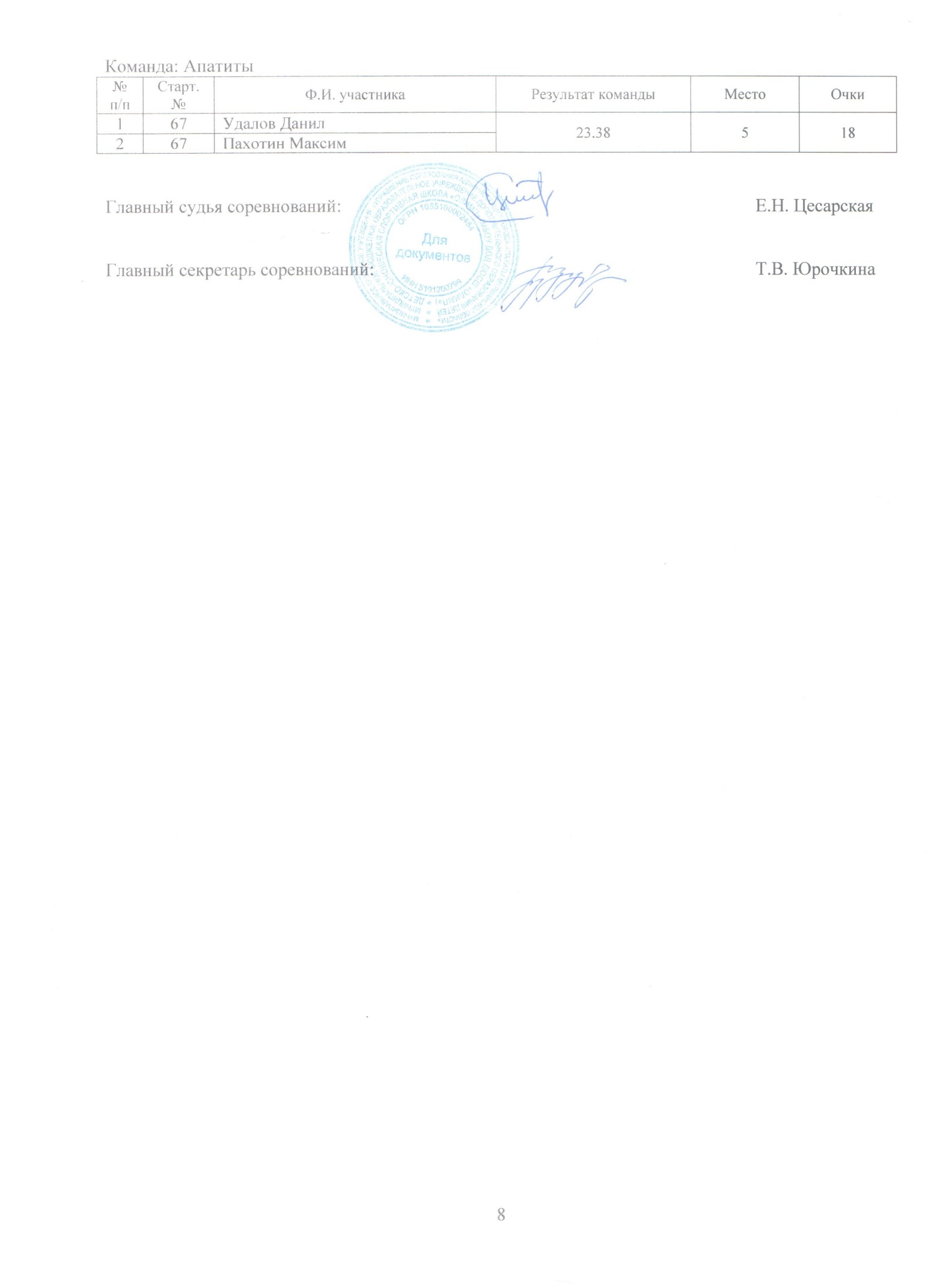 № п/пСтарт. №Ф.И. участникаРезультат командыМесто Очки 16Соколова Евгения12.5414626Кутергина Юлия12.54146№ п/пСтарт. №Ф.И. участникаРезультат командыМесто Очки 11Рожкова Александра13.0623821Васильева Елизавета13.06238№ п/пСтарт. №Ф.И. участникаРезультат командыМесто Очки 13Гарнова Виолетта13.3133023Дембурская Екатерина13.31330№ п/пСтарт. №Ф.И. участникаРезультат командыМесто Очки 14Дибирова Милена13.4242224Наволоцкая Ирина13.42422№ п/пСтарт. №Ф.И. участникаРезультат командыМесто Очки 19Соловарова Алена14.0851829Винокурова Дарья14.08518№ п/пСтарт. №Ф.И. участникаРезультат командыМесто Очки 110Овчинникова Алефтина14.18614210Фролова Дарья14.18614№ п/пСтарт. №Ф.И. участникаРезультат командыМесто Очки 116Солдатов Василий13.57146216Захарченко Андрей13.57146№ п/пСтарт. №Ф.И. участникаРезультат командыМесто Очки 111Мурашов Кирилл14.27238211Фалюков Григорий14.27238№ п/пСтарт. №Ф.И. участникаРезультат командыМесто Очки 117Липкин Максим14.28330217Лебедев Константин14.28330№ п/пСтарт. №Ф.И. участникаРезультат командыМесто Очки 112Макушев Андрей15.15422212Захаров Данил15.15422№ п/пСтарт. №Ф.И. участникаРезультат командыМесто Очки 118Скадченко Максим15.55518218Негруль Даниил15.55518№ п/пСтарт. №Ф.И. участникаРезультат командыМесто Очки 114Печерский Вячеслав15.58614214Рябиков Данила15.58614№ п/пСтарт. №Ф.И. участникаРезультат командыМесто Очки 122Шабалин Роман16.36710222Букатин Валерий16.36710№ п/пСтарт. №Ф.И. участникаРезультат командыМесто Очки 119Панчишин Кирилл16.4286219Иванов Максим16.4286№ п/пСтарт. №Ф.И. участникаРезультат командыМесто Очки 121Белоглазов Егор17.0992221Мещеряков Роман17.0992№ п/пСтарт. №Ф.И. участникаРезультат командыМесто Очки 113Бунецкий Константин17.29101213Ермаков Дмитрий17.29101№ п/пСтарт. №Ф.И. участникаРезультат командыМесто Очки 120Дашевский Илья17.4611-220Кравченко Вячеслав17.4611-№ п/пСтарт. №Ф.И. участникаРезультат командыМесто Очки 115Селиванов Андрей18.1212-215Крючков Дмитрий18.1212-№ п/пСтарт. №Ф.И. участникаРезультат командыМесто Очки 124Цесарская Софья13.52146224Максимова Дарья13.52146№ п/пСтарт. №Ф.И. участникаРезультат командыМесто Очки 128Андреева Диана13.56238228Курпатенкова Дарья13.56238№ п/пСтарт. №Ф.И. участникаРезультат командыМесто Очки 126Глазкова Валентина13.57330226Андриенко Екатерина13.57330№ п/пСтарт. №Ф.И. участникаРезультат командыМесто Очки 129Бырдина Юлия14.11422229Кузина Дарья14.11422№ п/пСтарт. №Ф.И. участникаРезультат командыМесто Очки 125Латышева Полина14.16518225Лазарева Анна14.16518№ п/пСтарт. №Ф.И. участникаРезультат командыМесто Очки 130Степанова Анастасия15.11614230Вяжева Александра15.11614№ п/пСтарт. №Ф.И. участникаРезультат командыМесто Очки 132Баурина Анастасия15.20710232Держирук Анна15.20710№ п/пСтарт. №Ф.И. участникаРезультат командыМесто Очки 131Стрельцова Арина16.0786231Титова Дарья16.0786№ п/пСтарт. №Ф.И. участникаРезультат командыМесто Очки 133Тренина Дарья17.0192233Жураева Ксения17.0192№ п/пСтарт. №Ф.И. участникаРезультат командыМесто Очки 137Пузанов Игорь17.49146237Верещагин Владислав17.49146№ п/пСтарт. №Ф.И. участникаРезультат командыМесто Очки 139Некрылов Матвей18.54238239Смыслов Илья18.54238№ п/пСтарт. №Ф.И. участникаРезультат командыМесто Очки 147Алисов Иван19.31330247Верещагин Артем19.31330№ п/пСтарт. №Ф.И. участникаРезультат командыМесто Очки 142Дадуев Кирилл19.43422242Васильев Иван19.43422№ п/пСтарт. №Ф.И. участникаРезультат командыМесто Очки 135Кадушкин Ярослав20.07518235Шиловский Илья20.07518№ п/пСтарт. №Ф.И. участникаРезультат командыМесто Очки 136Лангуев Андрей20.48614236Вороницын Виктор20.48614№ п/пСтарт. №Ф.И. участникаРезультат командыМесто Очки 138Лужков Максим20.58710238Фокин Иван20.58710№ п/пСтарт. №Ф.И. участникаРезультат командыМесто Очки 141Савельев Степан21.1586241Вороницын Михаил 21.1586№ п/пСтарт. №Ф.И. участникаРезультат командыМесто Очки 143Кривовязов Антон21.5592243Сизинцев Никита21.5592№ п/пСтарт. №Ф.И. участникаРезультат командыМесто Очки 140Елагин Илья22.30101240Семенкевич Александр22.30101№ п/пСтарт. №Ф.И. участникаРезультат командыМесто Очки 144Чебыкин Максим22.3211-244Копьев Даниил22.3211-№ п/пСтарт. №Ф.И. участникаРезультат командыМесто Очки 146Рылов Антон22.5712-246Большаков Александр22.5712-№ п/пСтарт. №Ф.И. участникаРезультат командыМесто Очки 148Липкина Екатерина19.13146248Грибанова Анастасия19.13146№ п/пСтарт. №Ф.И. участникаРезультат командыМесто Очки 152Дрочнева Мария19.31238252Плюснина Александра19.31238№ п/пСтарт. №Ф.И. участникаРезультат командыМесто Очки 150Леонова Виктория19.52330250Томилова Алена19.52330№ п/пСтарт. №Ф.И. участникаРезультат командыМесто Очки 151Дроздович Марина19.53422251Котова Анастасия19.53422№ п/пСтарт. №Ф.И. участникаРезультат командыМесто Очки 153Бородина Анастасия21.24518253Самкова Виктория21.24518№ п/пСтарт. №Ф.И. участникаРезультат командыМесто Очки 149Бизина Анна19.46Дисквали-фикация 249Егорова Карина19.46Дисквали-фикация № п/пСтарт. №Ф.И. участникаРезультат командыМесто Очки 156Назарова Мария18.02146256Бекряшева Анастасия18.02146№ п/пСтарт. №Ф.И. участникаРезультат командыМесто Очки 154Полякова Юлия21.07238254Сверчкова Арина21.07238№ п/пСтарт. №Ф.И. участникаРезультат командыМесто Очки 157Куклина Алена22.08330257Васькова Анна22.08330№ п/пСтарт. №Ф.И. участникаРезультат командыМесто Очки 160Назаров Тимофей20.11146260Триюда Михаил20.11146№ п/пСтарт. №Ф.И. участникаРезультат командыМесто Очки 159Лутов Павел20.20238259Прачкис Юрий20.20238№ п/пСтарт. №Ф.И. участникаРезультат командыМесто Очки 161Стратан Кристин20.25330261Ищенко Максим20.25330№ п/пСтарт. №Ф.И. участникаРезультат командыМесто Очки 164Егоров Вячеслав21.19422264Зайцев Илья21.19422№ п/пСтарт. №Ф.И. участникаРезультат командыМесто Очки 165Фонарев Вячеслав22.48518265Ященко Константин22.48518№ п/пСтарт. №Ф.И. участникаРезультат командыМесто Очки 162Пикула Илья24.01614262Хлопонин Павел24.01614№ п/пСтарт. №Ф.И. участникаРезультат командыМесто Очки 163Ушаков Андрей21.38Дисквали-фикация263Соснин Илья21.38Дисквали-фикация№ п/пСтарт. №Ф.И. участникаРезультат командыМесто Очки 169Шабайлов Илья20.25146269Дадуев Алексей20.25146№ п/пСтарт. №Ф.И. участникаРезультат командыМесто Очки 171Смирницский Александр21.21238271Нетяшев Владислав21.21238№ п/пСтарт. №Ф.И. участникаРезультат командыМесто Очки 172Клементьев Леонид21.37330272Антонов Сергей21.37330№ п/пСтарт. №Ф.И. участникаРезультат командыМесто Очки 170Космодемьянский Артем23.10422270Останин Алексей23.10422